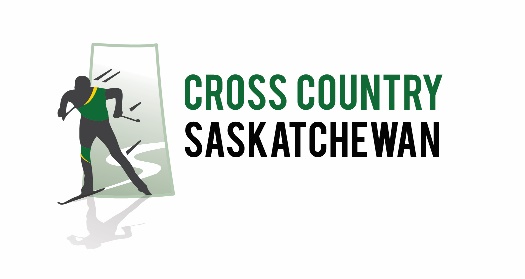 Dear Cross Country Saskatchewan ski clubs,It is that time of year when programs are starting up and we would like to remind everyone of the following important policies and safety standards:(1)  Ensure your coaches meet the MMCQP: Below is the Minimum Mandatory Qualifications Policy. Please ensure all your club programs are being delivered by qualified coaches who have met the standard that pertains to the level they are coaching or assisting at. This is a requirement of our liability insurance program. For more information please refer to: https://www.cccski.com/Programs/Coaching-Development/Coaching-Policies-and-Procedures.aspx(2)  Ensure your coaches are currently registered club members: In addition to your coaches meeting the minimum mandatory coaching qualification standard they must also be registered as a club member each year.(3)  Ensure your coaches are currently signed up for a (free) Nordiq Canada Coaching Licence: All coaches coaching for more than 7 hours/year are now required to sign up for Nordiq Canada Coaching Licence in order to have liability insurance coverage. This applies to anyone who performs typical coaching tasks with a member club, including delivering practices or assisting with delivery of practices, with any age group.  Refer to: http://www.cccski.com/Programs/Coaching-Development/CCC-Coaching-License.aspx?lang=en-CA   (4)  Criminal Record and Vulnerable Sector Checks It is the club’s responsibility to ask for a Criminal Record and Vulnerable Sector Check from all of it’s coaches over the age of 18. A coach must produce a new Vulnerable Sector check once every two years. Cross Country Saskatchewan will check in with the President and Coach/ Program Coordinator (if that position exists) for each club to confirm that this policy is being practiced. A coach keeps their Criminal Record and Vulnerable Sector Check in their possession and displays it to a designated club official, who then records that the coach produced it.Thanks,See you on the trails!Andrew BrisbinCross Country SaskatchewanCoach Development Coordinator306-281-3423andybrisbin@hotmail.com